    桃園市進出口商業同業公會 函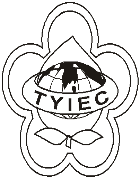          Taoyuan Importers & Exporters Chamber of Commerce桃園市桃園區中正路1249號5樓之4           TEL:886-3-316-4346   886-3-325-3781   FAX:886-3-355-9651ie325@ms19.hinet.net     www.taoyuanproduct.org受 文 者：夏暉物流有限公司發文日期：中華民國111年3月29日發文字號：桃貿安字第111014號附    件： 主    旨：修正「重組肉食品標示規定」，名稱並修正為「重組肉及注脂肉食品標示規定」，業經衛生福利部於中華民國111年3月17日以衛授食字第1111300220號公告修正發布，並自111年7月1日生效，敬請查照。說     明:一、依據衛生福利部111年3月17日衛授食字              第1111300225號函辦理。          二、旨揭「重組肉食品標示規定」，名稱並修正              為「重組肉及注脂肉食品標示規定」修正              草案，業經衛生福利部於中華民國110年              10月13日以衛授食字第1101301516號公              告於行政院公報，踐行法規預告程序。              三、旨揭公告請至行政院公報資訊網、該部網              站「衛生福利法規檢索系統」下「最新動              態」網頁或該部食品藥物管理署網站「公              告資訊」下「本署公告」網頁自行下載。 理事長  莊 堯 安